Réunion du 26 Octobre 2020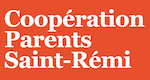 École Saint-Rémi – via ZoomProcès VerbalPrésences: Valérie Chouinard, Hélene Filion, Johanne Godin, Caitlyn Doherty, Christelle Jacquet, Karine Tremblay, Vanessa DaCosta, Anne-Marie Bismuth, Marie-Elaine Durenceau, Litsa Spiridonakos, Karin Cidral, Dominique GodinMots de bienvenue - Valérie Chouinard & Hélène Filion (co-présidentes)Bienvenue officielle à notre nouvelle co-présidente: Hélène FilionLecture de l’ordre du jour et additionsPas d’ajoutsTour des équipes :DécorationsSuivi sur les accomplissementsDécoration de l’Halloween – merci!Marie-Elaine: Stephanie, Amélie (et une autre maman qui a aidé sur la journée). Les bénévoles se sont amusés et elles ont recu l’appréciation de Mme Cool.NB: 3-4 bénévoles pour cet activité est suffisantActivités à venir à court termeDécoration de NoëlNouveau projet pour Noël - bannière qui inclurait les voeux dans diverses langues parlées par les différents groupes culturels de l'école.Suggestion à Marie-Elaine de demander aux enseignants leur collaboration sur ce projet. Suggestion d'obtenir d'abord l'approbation de Mme Cool et de faire simple. Suggestion de solliciter des informations auprès des parents via une enquête sur Facebook.Des sapins de Noël à l'entrée de l'école - Johanne a les noms de quelques pères qui pourraient aider dans cette tâche – elle fera le suivi avec eux et les mettrai en contact avec Marie-Elaine.Autre points de discussionsPanneaux noirs à re-travailler. Marie-Elaine prend note de ce projet.Besoin de vérifier si de nouveaux matériaux doivent être achetés à ce stade.Les panneaux noirs sont utilisés pour Maison Hantée, Expo-Travaux, Rémiades, etc.Famille-ÉcoleSuivi sur les accomplissementsBottin des élèvesLe bottin sera prêt la semaine prochaine. Le groupe convient que toute l'école devrait avoir accès au Bottin plutôt qu'aux seules familles qui ont ajouté leurs noms.Le bottin sera sous forme de document excel, accessible avec un mot de passe. Activités à venir à court termeLes 4 facettes de cette équipe: Planifier, Acheter, Emballer, LivrerSept bénévoles sur cette équipeAnne Marie parle de l’importance d’impliquer les bénévoles d’une façon qui les rend à l’aise.Les gens sont invités de contacter Anne-Marie s’ils sont intéressés à se joindre à l’équipe.Première Activité de Reconnaissance: Un « kit » pour un film a la maison.Autre points de discussionsA cause des restrictions liées a la covid, la plupart des activités seront sous forme de cadeaux.Probablement environ 4-5 activités en tout – les idées seront présentées cette semaine à Mme Cool et les co-présidentesEmphase sur les entreprises localesIdée présentée à la réunion : « kit-covid » qui comprendrait du Purell, Kleenex, creme pour les mains, etcVie Communautaire		Suivi sur les accomplissementsCollecte de bonbons pour le refuge des femmesCollecte aujourd’hui et demain – pour aller au refuge Mercredi de cette semaine.Nous devons nous assurer que les bonbons sont tous emballés.Activités à venir à court termeCollecte de vêtements de neige pour école défavoriséeCollecte du Lundi au Vendredi – Hélene a deux bénévoles pour cette tache.Paniers de Noel pour paroisse St-JoachimLes parents seront infomés mi-novembreAutre points de discussionsHélene invite les gens de la contacter avec des nouvelles idées.Campagnes de financementSuivi sur les accomplissementsActivités à venir à court termeVente de vêtements et tuques Saint-Rémi (Vanessa)Milena nous rappelle que les questions / préoccupations des parents doivent toujours être adressées au CPSR et non à Milena. Cela doit être très clair sur les bons de commande eux-mêmes.Discussion sur la possibilité de convertir ces bons de commande en formulaires en ligne. La possibilité de paiements en ligne est discutée. Ryan ou George pourraient peut-être contribuer à ce projet.Dans les années à venir, Vanessa aurait besoin de 1 à 2 volontaires pour l'aider à déballer le linge et à gérer l'argent.Suggestion pour rendre plus évidente que la vente de vêtements est une collecte de fonds pour le CPSR. Traditionnellement, nos marges bénéficiaires sont faibles car nous ne considérons pas vraiment les ventes de vêtements comme une collecte de fonds.Vanessa - bon service aux clients mais les prix sont élevés. La compagnie des tuques et masques pourrait être en mesure de proposer de meilleurs prixTuques & masks ($12.00 et $10.50 tax and shipping included)Prix de vente aux parents :Tuques $15Masques $7Miel, prix de vente aux parents : $8Mme Cool a suggeré de vendre le miel en trio avec les tuques et masques.Fromages (Johanne)Après avoir reçu le feedback du comité sur les produits Sois Ecolo et avoir longuement discuté avec les co-présidentes, il a été décidé de revenir à notre collecte de fonds habituelle, le fromage de l'Abbaye de Saint-Benoit du Lac.Cette décision a été prise à la lumière du fait que nos opportunités de collecte de fonds seront limitées cette année en raison de covid, nous souhaitons donc maximiser nos profits. Le fromage a connu du succès dans le passé et il est familier à notre communauté scolaire.Période de vente: 2 novembre au 19 novembreDate de livraison: 8 décembre. Johanne aura besoin de bénévoles pour le 8 décembre et fera appelBoSapin (Johanne)Collecte de fonds dans le style Mabel’s Labels - les parents commandent directement sur le site Web de BoSapin, saisissent un code promotionnel et l'école reçoit 20% des ventesCette collecte de fonds sera promue via Facebook et des enseignes dans l'écoleDiners-PizzaReste indécis pour le moment - mais si cela se produit, cela n'impliquera que 4-5 événementsL'un des principaux problemes est la gestion de cette activité au regard des restrictions covid (nécessite une douzaine de bénévoles sur la journée)Finissants Les deux activités a date : vente de « hoodie » et album des finissantsLes Finissants n’ont pas beaucoup d’opportunités de financement cette année. L’argent de l’année dernière est toujours réservé aux finissants de l’année dernièreRole de trésorier(ière)Le CPSR a souvent besoin de l’aide au niveau de gestion des finances – les gens sont invités de contacter Valérie ou Hélene.Suivi du Conseil d’Établissement Nouveau président: Philippe DesjardinsSalle de classe extérieure: maintenant incluse dans les plans de rénovation et d'extension, ce qui signifie que nous n'aurons pas à dépenser de l'argent du CPSR. L'argent du CPSR ira aux ajouts comme les voiles d'ombrageLa construction de la classe extérieure débutera au printemps 2021Varia  Débarcadère BeaconsfieldMme Cool gère le débarcadèreQuelque bénévoles de plus seraient appréciés les mercredi et vendrediSoirée patinageProposé par Karine TremblayNous discutons de la possibilité de faire l'événement plus tôt dans l'année avant la fonte des neigesLes restrictions de Covid peuvent rendre le chalet inaccessible et les gens devront donc chausser leurs patins dans la voiture.Karine Tremblay réservera la patinoire Christmas Park pour le vendredi 29 janvier. Nous pourrions conjuguer nos efforts avec Les Amis de BeaurepaireQuestions/DiscussionsFermeture de la réunion
NB - Dates des prochaines réunions du CPSR :23 novembre 18 janvier 22 février 29 mars 26 avril 31 mai